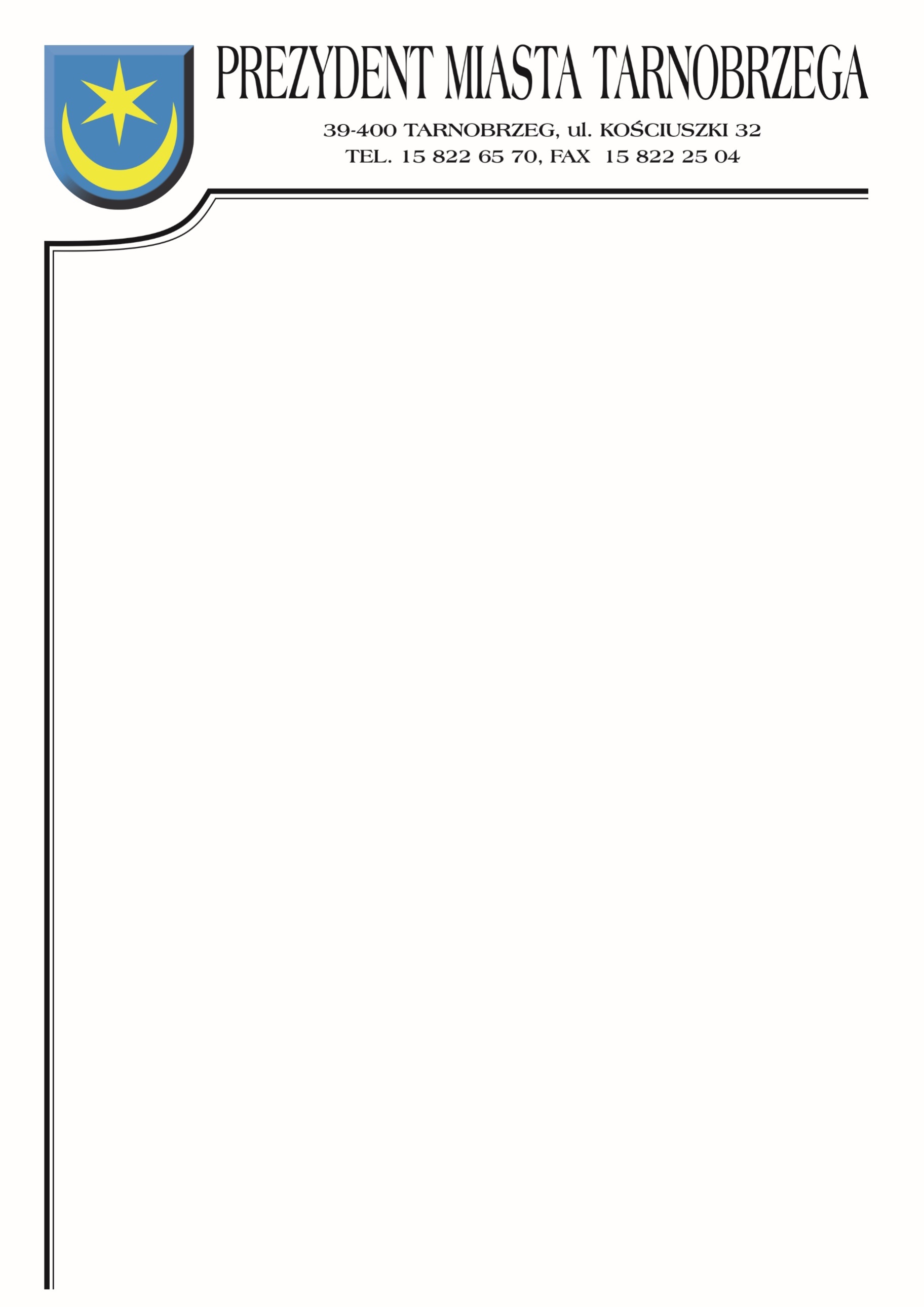 Znak sprawy: BZP-I.271.16.2022		                	    Tarnobrzeg, dnia 19 lipca 2022r.INFORMACJE Z OTWARCIA OFERTDotyczy postępowania na wykonanie zadania pn.: Remont drogi wojewódzkiej nr 758 
ul. Wiślnej w TarnobrzeguDziałając zgodnie z art. 222 ust. 5 ustawy z dnia 11 września 2019 roku Prawo zamówień publicznych |(t.j. Dz. U. z 2021 r., poz. 1129 ze zm.) Zamawiający informuje, że 
w postępowaniu wpłynęły następujące oferty:Numer ofertyNazwa (firma) i adres wykonawcyCena netto/brutto1.STRABAG Sp. z o.o.ul. Parzniewska 1005-800 Pruszków2 713 619,36 zł3 337 751,81 zł2Przedsiębiorstwo DrogoweSp. z o.o.ul. Towarowa 4428-200 Staszów2 741 649,58 zł3 372 228,98 zł3Konsorcjum Lider- PBI Infrastruktura S.A.ul. Kolejowa 10E, 23-200 KraśnikPartner- PBI WMB Sp. z o.o. ul. Błonie 827-600 Sandomierz2 410 809,70 zł2 965 295,93 zł